Commas in clauses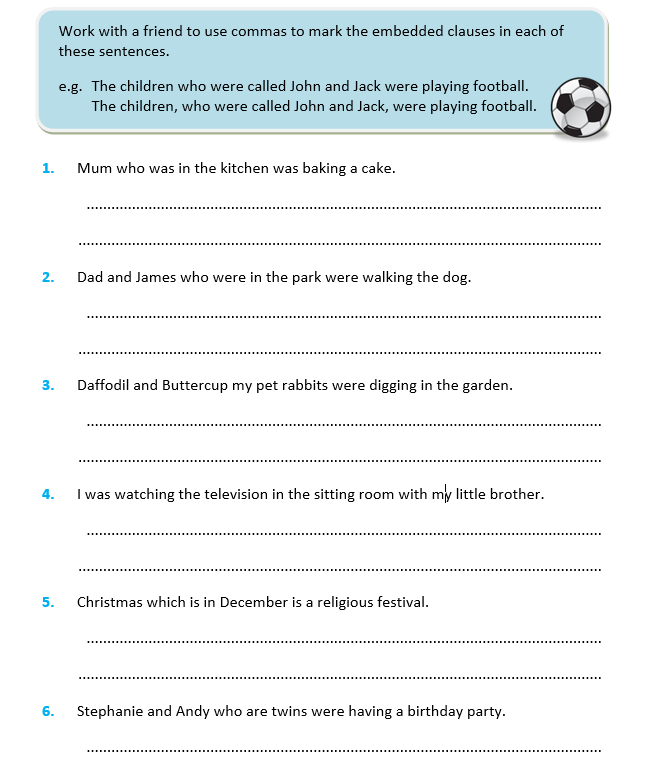 